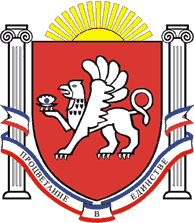 РЕСПУБЛИКА    КРЫМРАЗДОЛЬНЕНСКИЙ  РАЙОНАДМИНИСТРАЦИЯ   БЕРЕЗОВСКОГО  СЕЛЬСКОГО ПОСЕЛЕНИЯПОСТАНОВЛЕНИЕ11.06.2019 г.                       	  	 с. Березовка                                           № 158О рассмотрении протеста прокуратуры Раздольненского района от 30.04.2019 № 13-2019 на постановление администрации Березовского сельского поселения от 20.03.2018г. № 49 «Об утверждении Правил содержания собак и кошек в Березовском сельском поселении» Рассмотрев протест  прокуратуры Раздольненского  района от 30.04.2019 № 13-2019 на постановление администрации Березовского сельского поселения от 20.03.2018г. № 49 «Об утверждении Правил содержания собак и кошек в Березовском сельском поселении», в соответствии с Федеральным законом от 06.10.2003 № 131- ФЗ «Об общих принципах организации местного самоуправления в Российской Федерации», руководствуясь Уставом муниципального образования Березовское сельское поселение Раздольненского района Республики Крым, с целью приведения нормативных правовых актов Березовского сельского поселения в соответствие с действующим законодательством ПОСТАНОВЛЯЮ: 1.Протест прокуратуры Раздольненского района от 30.04.2019 № 13-2019 постановление администрации Березовского сельского поселения от 20.03.2018г. № 49 «Об утверждении Правил содержания собак и кошек в Березовском сельском поселении» удовлетворить.      2. Постановление администрации Березовского сельского поселения от 20.03.2018г. № 49 «Об утверждении Правил содержания собак и кошек в Березовском сельском поселении» отменить.     3. Обнародовать настоящее постановление на информационных стендах Березовского сельского поселения и на официальном сайте администрации Березовского сельского поселения с сети Интернет (http:///berezovkassovet.ru/).    4.Настоящее постановление вступает в силу со дня его официального обнародования.     5. Контроль за выполнением настоящего постановления возложить на председателя Березовского сельского совета – главу Администрации Березовского сельского поселения. Председатель Березовского сельского совета – глава Администрации Березовского сельского поселения			              			А.Б.Назар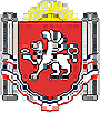 Администрация Березовского сельского поселенияРаздольненского района    Республики   Крым____________________________________________________________________________________Почтовый адрес: 296260  Республика Крым, Раздольненский район, село Березовка, ул.Гагарина, 52,тел. факс (06553) 94-342, e-mail  berezovkassovet@razdolnoe.rk.gov.ruот  13.06.2019  № 02-16/448на № 13-2019 от 30.04.2019                                                                        И.о. прокурора                                                                       Раздольненского района                                                                         советнику юстиции                                                                       Березовиченко Ю.Ю.         Прокуратурой  Раздольненского района вынесен протест от 30.04.2019 № 13-2019 на постановление администрации Березовского сельского поселения от 20.03.2018г. № 49 «Об утверждении Правил содержания собак и кошек в Березовском сельском поселении».       Протест  прокуратуры Раздольненского  района  от 30.04.2019 № 13-2019 рассмотрен 11.06.2019  Администрацией  Березовского сельского поселения  с участием помощника прокурора Раздольненского района Жук И.Н. и удовлетворен.        Во исполнение требований протеста постановление Администрации от 20.03.2018г. № 49 «Об утверждении Правил содержания собак и кошек в Березовском сельском поселении» отменено.         Приложение: копия постановления Администрации  Березовского сельского поселения от 11.06.2019  № 158   «О рассмотрении протеста прокуратуры Раздольненского района от 30.04.2019 № 13-2019 на постановление администрации Березовского сельского поселения от 20.03.2018г. № 49 «Об утверждении Правил содержания собак и кошек в Березовском сельском поселении» на 1 листе.Председатель Березовского сельского совета -глава Администрации                                     Березовского сельского поселения                                       			А.Б.Назар                                                                         